-5-- การร้องเรียนเกี่ยวความไม่โปร่งใสของการจัดซื้อจัดจ้างเป็นต้นคำร้องเรียน			หมายถึงคำหรือข้อความที่ผู้ร้องเรียนกรอกตามแบบฟอร์มที่ศูนย์รับเรื่องร้องเรียน/ร้องทุกข์หรือระบบการรับคำร้องเรียนเองมีแหล่งที่สามารถตอบสนองหรือมีรายละเอียดอย่างชัดเจนหรือมีนัยสำคัญที่เชื่อถือได้การดำเนินการเรื่องร้องเรียน	หมายถึงเรื่องร้องเรียน/ร้องทุกข์ที่ได้รับผ่านช่องทางการร้องเรียน				ต่างๆมาเพื่อทราบหรือพิจารณาดาเนินการแก้ไขปัญหาตามอำนาจ				หน้าที่การจัดการเรื่องร้องเรียน		หมายถึงกระบวนการที่ดำเนินการในการแก้ไขปัญหาตามเรื่อง				ร้องเรียนที่ได้รับให้ได้รับการแก้ไขหรือบรรเทาความเดือดร้อนจาก				การดำเนินงานช่องทางการร้องเรียน๒.๑ ผ่านทางสำนักงานปลัด๑) ยื่นโดยตรง (จดหมาย/บัตรสนเท่ห์/เอกสาร)๒) ร้องเรียนผ่านตู้ /กล่องรับความความคิดเห็น (จดหมาย/บัตรสนเท่ห์/เอกสาร) ๓) ไปรษณีย์ปกติ (จดหมาย/บัตรสนเท่ห์/เอกสาร) ๔) โทรศัพท์ ๐4๔-056145๕) โทรสาร ๐4๔-056144 ๖) www.srapontong.go.th๗) ร้องเรียนทาง Face bookแบบคำร้องทุกข์/ร้องเรียน (ด้วยตนเอง) 	                (แบบคำร้องเรียน๑) ที่ศูนย์รับเรื่องร้องเรียนองค์การบริหารส่วนตำบลสระโพนทอง    วันที่................เดือน.............................พ.ศ. .................... เรื่อง ........................................................................................................................................................................ เรียนนายกองค์การบริหารส่วนตำบลสระโพนทองข้าพเจ้า.................................................................. อายุ.........ปี  อยู่บ้านเลขที่..............หมู่ที่....... ตำบล.............................. อำเภอ…….................... จังหวัด........................... โทรศัพท์.............................................. อาชีพ............................................................................ตำแหน่ง.............................................................................. ถือบัตร.............................................................................เลขที่................................................................................ ออกโดย...............................................วันออกบัตร.......................................บัตรหมดอายุ...................................... มีความประสงค์ขอร้องทุกข์/ร้องเรียนเพื่อให้องค์การบริหารส่วนตำบลสระโพนทองพิจารณาดำเนินการช่วยเหลือหรือแก้ไขปัญหาในเรื่อง………................................................................................................................................... .................................................................................................................................................................................. .................................................................................................................................................................................. ................................................................................................................................................................................. .................................................................................................................................................................................. ทั้งนี้ข้าพเจ้าขอรับรองว่าคำร้องทุกข์/ร้องเรียนตามข้างต้นเป็นจริงและยินดีรับผิดชอบ                   ทั้งทางแพ่งและทางอาญาหากจะพึงมีโดยข้าพเจ้าขอส่งเอกสารหลักฐานประกอบการร้องทุกข์/ร้องเรียน (ถ้ามี) ได้แก่๑) ................................................................................................................................. จำนวน............ชุด๒) ................................................................................................................................. จำนวน............ชุด๓) ................................................................................................................................. จำนวน............ชุด๔) ................................................................................................................................. จำนวน............ชุดจึงเรียนมาเพื่อโปรดพิจารณาดำเนินการต่อไป             ขอแสดงความนับถือ(ลงชื่อ) ......................................................................(.................................................................)               ผู้ร้องทุกข์/ร้องเรียนแบบคำร้องทุกข์/ร้องเรียน     (โทรศัพท์) 	               (แบบคำร้องเรียน.๒) ที่ศูนย์รับเรื่องร้องเรียนองค์การบริหารส่วนตำบลสระโพนทอง  วันที่...................เดือน.......................... พ.ศ...................... เรื่อง ........................................................................................................................................................................ เรียน นายกองค์การบริหารส่วนตำบลสระโพนทองข้าพเจ้า........................................................... อายุ..........ปี อยู่บ้านเลขที่.................. หมู่ที่…...... ถนน............................ตำบล................................... อำเภอ................................ จังหวัด......................................... โทรศัพท์..............................................อาชีพ.......................................ตำแหน่ง........................................................ มีความประสงค์ขอร้องทุกข์/ร้องเรียนเพื่อให้องค์การบริหารส่วนตำบลสระโพนทองพิจารณาดำเนินการช่วยเหลือหรือแก้ไขปัญหาในเรื่อง………................................................................................................................................... .................................................................................................................................................................................. .................................................................................................................................................................................. .................................................................................................................................................................................. .................................................................................................................................................................................. .................................................................................................................................................................................. โดยขออ้าง................................................................................................................................................................. ...................................................................................................................................................................... ...................................................................................................................................................................... .....................................................................................................เป็นพยานหลักฐานประกอบทั้งนี้ข้าพเจ้าขอรับรองว่าคำร้องทุกข์/ร้องเรียนตามข้างต้นเป็นจริงและเจ้าหน้าที่ได้แจ้งให้ข้าพเจ้าทราบแล้วว่าหากเป็นคำร้องที่ไม่สุจริตอาจต้องรับผิดตามกฎหมายได้ลงชื่อ……………………......................………………เจ้าหนาที่ผู้รับเรื่อง       (..............................................................)     วันที่...........เดือน.........................พ.ศ...............       เวลา...............................แบบแจ้งการรับเรื่องร้องทุกข์/ร้องเรียน		    (ตอบข้อร้องเรียน๑) ที่ ชย ๘๒๙๐๑(เรื่องร้องเรียน) /............... 			    ที่ทำการองค์การบริหารส่วนตำบลสระโพนทอง               ๒๐๐ หมู่ ๕ ตำบลสระโพนทอง                อำเภอเกษตรสมบูรณ์ จังหวัดชัยภูมิ ๓๖๑๒๐              วันที่..............เดือน..............................พ.ศ. ................... เรื่อง  ตอบรับการรับเรื่องร้องทุกข์/ร้องเรียนเรียน ……………………………………………………………….. ตามที่ท่านได้ร้องทุกข์/ร้องเรียนผ่านศูนย์รับเรื่องร้องเรียนองค์การบริหารส่วนตำบล              สระโพนทอง  โดยทาง   (   ) หนังสือร้องเรียนทางไปรษณีย์      (    ) ด้วยตนเอง      (    ) ทางโทรศัพท์(    ) อื่นๆ ...............................................................................................................................................................ลงวันที่............................................ เกี่ยวกับเรื่อง.................................................................................................... ………………………………………………………………………………………………………………………………………………………นั้นองค์การบริหารส่วนตำบลสระโพนทองได้ลงทะเบียนรับเรื่องร้องทุกข์/ร้องเรียนของท่านไว้แล้วตามทะเบียนรับเรื่องเลขรับที่......................................................ลงวันที่............................................................และองค์การบริหารส่วนตำบลสระโพนทองได้พิจารณาเรื่องของท่านแล้วเห็นว่า(    ) เป็นเรื่องที่อยู่ในอำนาจหน้าที่ขององค์การบริหารส่วนตำบลสระโพนทองและได้มอบหมายให้……………………................................................................เป็นหน่วยตรวจสอบและดำเนินการ(    ) เป็นเรื่องที่ไม่อยู่ในอำนาจหน้าที่ขององค์การบริหารส่วนตำบลสระโพนทองและได้จัดส่งเรื่องให้..................................................................................ซึ่งเป็นหน่วยงานที่มีอำนาจหน้าที่เกี่ยวข้องดำเนินการต่อไปแล้วทั้งนี้ท่านสามารถติดต่อประสานงานหรือขอทราบผลโดยตรงกับหน่วยงานดังกล่าวได้อีกทางหนึ่ง(    ) เป็นเรื่องที่มีกฎหมายบัญญัติขั้นตอนและวิธีการปฏิบัติไว้เป็นการเฉพาะแล้วตามกฎหมาย .......................................................................................... จึงขอให้ท่านดำเนินการตามขั้นตอนและวิธีการ               ที่กฎหมายนั้นบัญญัติไว้ต่อไปจึงแจ้งมาเพื่อทราบขอแสดงความนับถือสำนักงานปลัดอบต. (ศูนย์รับเรื่องร้องเรียน) โทร. ๐๔๔-๐๕๖๑๔๕  แบบแจ้งผลการดำเนินการต่อเรื่องร้องทุกข์/ร้องเรียน        (ตอบข้อร้องเรียน๒) ที่  ชย ๘๒๙๐๑(เรื่องร้องเรียน) /............... 			    ที่ทำการองค์การบริหารส่วนตำบลสระโพนทอง               ๒๐๐ หมู่ ๕ ตำบลสระโพนทอง                อำเภอเกษตรสมบูรณ์ จังหวัดชัยภูมิ ๓๖๑๒๐วันที่……......เดือน........................... พ.ศ........... เรื่อง  แจ้งผลการดำเนินการต่อเรื่องร้องทุกข์/ร้องเรียนเรียน  ……………………………………………………………….. อ้างถึง  หนังสืออบต.สระโพนทองที่  ชย ๘๒๙๐๑/.................................... ลงวันที่........................................... สิ่งที่ส่งมาด้วย	๑. ................................................................................................................................................. ๒. ................................................................................................................................................. ๓. ................................................................................................................................................. ตามที่องค์การบริหารส่วนตำบลสระโพนทอง (ศูนย์รับเรื่องร้องเรียน) ได้แจ้งตอบรับการรับเรื่องร้องทุกข์/ร้องเรียนของท่านตามที่ท่านได้ร้องทุกข์/ร้องเรียนไว้ความละเอียดแจ้งแล้วนั้นองค์การบริหารส่วนตำบลสระโพนทอง ได้รับแจ้งผลการดำเนินการจากส่วนราชการ/หน่วยงานที่เกี่ยวข้องตามประเด็นที่ท่านได้ร้องทุกข์/ร้องเรียนแล้วปรากฏข้อเท็จจริงโดยสรุปว่า……………………………………... ................................................................................................................................................................................. ................................................................................................................................................................................. .........................................................................................................ดังมีรายละเอียดปรากฏตามสิ่งที่ส่งมาพร้อมนี้ทั้งนี้หากท่านไม่เห็นด้วยประการใดขอให้แจ้งคัดค้านพร้อมพยานหลักฐานประกอบด้วยจึงแจ้งมาเพื่อทราบขอแสดงความนับถือสำนักงานปลัดอบต. (ศูนย์รับเรื่องร้องเรียน) โทร. ๐๔๔-๐๕๖๑๔๕ตัวอย่างการกรอกข้อมูลร้องเรียนผ่านทางเว็บไซต์ขององค์การบริหารบริหารส่วนตำบลสระโพนทองwww.srapontong.go.th*************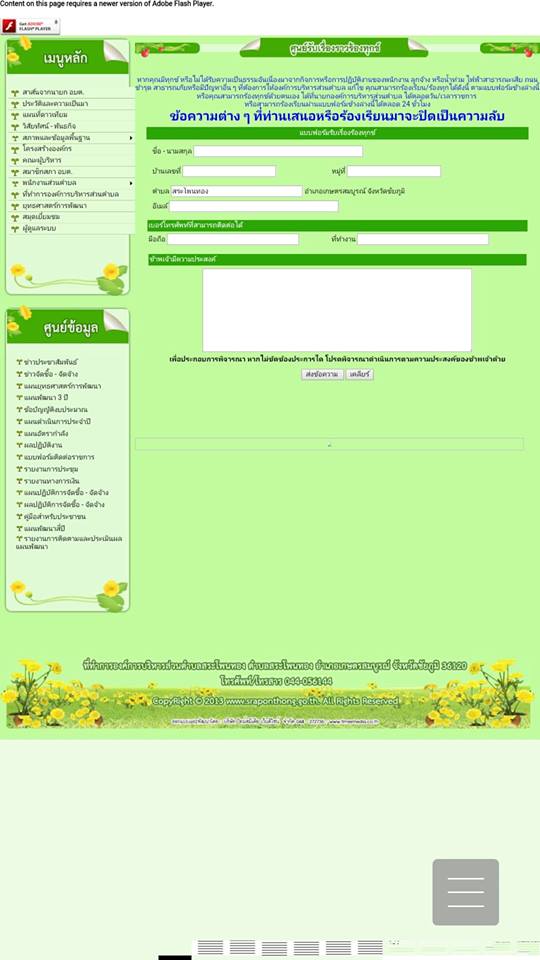 ขั้นตอนการกรอกข้อมูลร้องเรียนผ่านทางเว็บไซต์	๑.เข้าเว็บไซต์ www.srapontong.go.th	๒.เลือกเมนูหลัก	๓.เมนูมุมซ้ายมือ เลือกเมนูร้องเรียน/ร้องทุกข์	๔.พิมพ์รายละเอียด ข้อความที่ประสงค์ร้องเรียน/ร้องทุกข์	๕.ช่องร้องเรียน/ร้องทุกข์ โดยกรอกรายชื่อผู้ร้องเรียน/ร้องทุกข์	๖.ช่องกรอกรหัสประจำตัวประชาชน ๑๓ หลัก	๗.กรอกช่องโทรศัพท์	๘.กรอกอีเมลล์ (ถ้ามี)หมายเหตุ         หากท่านกรอกข้อมูลไม่ครบ ระบบจะไม่ส่งข้อมูลหรือไม่รับข้อมูล